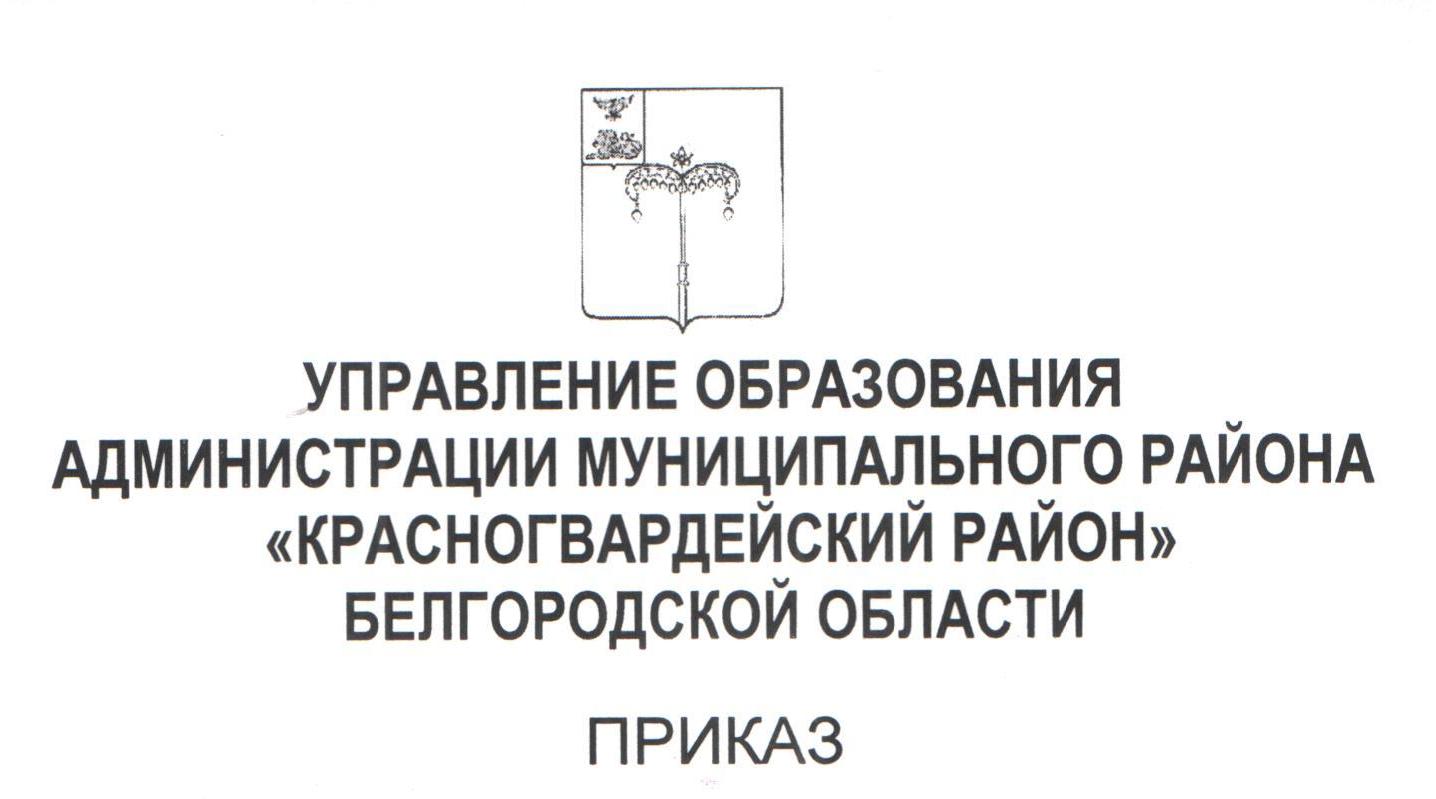 «19» апреля  2023 г.                                                                                                                                    №596А/ОДВо исполнение приказов Министерства просвещения Российской Федерации от 16 ноября 2022 года №992 «Об утверждении федеральной образовательной программы начального общего образования», от 16 ноября 2022 года №993 «Об утверждении федеральной образовательной программы основного общего образования», от 23 ноября 2022 года №1014 «Об утверждении федеральной образовательной программы среднего общего образования» (зарегистрированы Минюстом России 22 декабря 2022 года № 71762, № 71764 и № 71763) (далее – ФООП), приказа министерства образования Белгородской области №1222 от 17 апреля 2023 года «Об организации работы по введению федеральных основных общеобразовательных программ», в целях организации работы по введению федеральных основных общеобразовательных программ ПРИКАЗЫВАЮ:Осуществить введение ФООП во всех образовательных организациях Красногвардейского района, реализующих образовательные программы начального общего, основного общего, среднего общего образования, не позднее 1 сентября 2023 года.  Назначить отдел общего образования МКУ «Центр сопровождения образовательной деятельности» оператором, координирующим вопросы введения ФООП на территории Красногвардейского района. Утвердить план-график мероприятий введения ФООП на территории Красногвардейского района (приложение 1). Утвердить критерии готовности системы образования Красногвардейского района к введению ФООП (приложение 2).Утвердить критерии готовности общеобразовательной организации к введению ФООП (приложение 3).Ответственными за организацию работы по введению ФООП на территории Красногвардейского района считать единого муниципального координатора введения и реализации ФГОС НОО, ФГОС ООО, ФГОС СОО – отдел общего образования МКУ «Центр сопровождения образовательной деятельности».Единому муниципальному координатору введения и реализации ФГОС НОО, ФГОС ООО, ФГОС СОО: Обеспечить разработку и утверждение планов-графиков мероприятий введения ФООП на уровне муниципалитета и общеобразовательной организации в срок до 1 мая 2023 года. Обеспечить функционирование системы мониторинга готовности каждого учителя к реализации ФООП в срок до 1 июля 2023 года.Контроль за исполнением настоящего приказа возложить на директора МКУ «Центр сопровождения образовательной деятельности Стоцкую Л.В.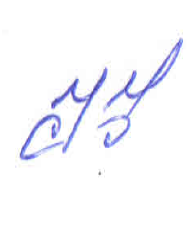 Начальник управления образования                           Е.Н.ЧерняковЕфименко Галина Михайловна, тел. 3-35-68Приложение 1к приказу управления образования №596А/ОД  от 19 апреля  2023 г.                                                                                                                                    План-график мероприятийвведения федеральных основных общеобразовательных программ (ФООП) в общеобразовательных организациях Красногвардейского районаПриложение 2к приказу управления образования №596А/ОД  от 19 апреля  2023 г. Критерии готовности муниципального органа управления образованием Белгородской области к введению федеральных основных общеобразовательных программ (далее — ФООП):- разработан и утвержден план-график введения ФООП в муниципальном органе управления образованием Белгородской области;- создан (действует) орган, координирующий подготовку к введению ФООП в муниципальном органе управления образованием Белгородской области;- активизирована (организована) работа муниципальных учебно- методических объединений, методических служб, предметных ассоциаций учителей в части первоочередных действий по введению ФООП;- подготовлен и утвержден план проведения муниципальных конференций, педагогических чтений, семинаров и иных образовательных событий по актуальным вопросам введения ФООП;- обеспечено повышение квалификации управленческих и педагогических команд по вопросам введения ФООП;    - разработан и реализуется комплекс мероприятий по обеспечению условий реализации ФООП общеобразовательными организациями в муниципальном органе управления образованием Белгородской области;- сформирован план мероприятий по широкому информированию общественности через средства массовой информации о подготовке и успешных практиках реализации ФООП в общеобразовательных организациях субъекта Российской Федерации;- сформирована система мониторинга готовности каждой общеобразовательной организации к реализации ФООП;    - обеспечены  кадровые,  финансовые,  материально-технические и иные условия реализации образовательной программы начального общего образования, образовательной программы основного общего  образования и образовательной программы среднего общего образования, соответствующих ФООП.Приложение 3к приказу управления образования №596А/ОД  от 19 апреля  2023 г. Критерии готовности общеобразовательной организации к введению федеральных основных общеобразовательных программ(далее - ФООП):- разработан и утвержден на уровне общеобразовательной организации план-график мероприятий по введению ФООП;   - разработаны и утверждены основные образовательные программы   начального общего, основного общего и среднего общего образования,   соответствующие ФООП;- локальные нормативные акты общеобразовательной организации приведены в соответствие с требованиями ФООП и в связи с их введением;- разработан план работы внутришкольных методических объединений с ориентацией на рассмотрение и методическую помощь педагогическим работникам в вопросах реализации ФООП;     - осуществлено повышение квалификации управленческой и педагогической команд по вопросам введения ФООП;    - сформирована система мониторинга готовности каждого учителя к реализации ФООП;  - обеспечены   кадровые,  финансовые,  материально-технические и иные условия реализации образовательной программы начального общего образования,  образовательной программы  основного  общего  образования и образовательной программы среднего общего образования, соответствующих ФООП.Об       организации       работы          повведению федеральных основных общеобразовательных программОб       организации       работы          повведению федеральных основных общеобразовательных программ№ п/пНаименование мероприятияСроки исполненияОтветственныеОжидаемые результаты1. Нормативное и организационно- управленческое обеспечение введения ФООП1. Нормативное и организационно- управленческое обеспечение введения ФООП1. Нормативное и организационно- управленческое обеспечение введения ФООП1. Нормативное и организационно- управленческое обеспечение введения ФООП1. Нормативное и организационно- управленческое обеспечение введения ФООП1.Актуализация данных организации-оператора, координирующей вопросы ФООП на муниципальном  и школьном уровняхапрель 2023Управление образования администрации района, общеобразовательные организацииИмеется единая муниципальная информационно-управленческая площадка (МКУ «Центр сопровождения образовательной деятельности», отдел общего образования) для руководителей, учителей, социальных партнеров2.Актуализация деятельности органов, координирующих введение ФООП в Красногвардейском районеапрель 2023Управление образования администрации района, общеобразовательные организацииСинхронизированы процессы управления введением ФООП на  муниципальном уровне и уровне общеобразовательной организацииЗ.Проведение и участие в совещаниях по вопросам введения ФООПапрель — май 2023Министерство образования Белгородской области, ОГАОУ ДПО «БелИРО», управление образования администрации района, общеобразовательные организацииРассмотрены вопросы нормативно-правовой обеспеченности введения ФООП4.Организация работы по синхронизации деятельности муниципального и школьных координаторов по вопросам введения ФООПапрель 2023Министерство образования Белгородской области, ОГАОУ ДПО «БелИРО», управление образования администрации района, общеобразовательные организацииОбеспечена оперативность во взаимодействии муниципальных и школьных координаторов5.Организация участия педагогического сообщества Красногвардейского района в совещаниях Министерства просвещения России по актуальным вопросам введения обновленного ФООП (выездные и в формате ВКСпо отдельному графикуМинистерство образования Белгородской области, ОГАОУ ДПО «БелИРО», управление образования администрации района, общеобразовательные организацииОбеспечена своевременная коррекция действий региональных, муниципальных, школьных управленческих команд в рамках введения ФООПII. Методическое обеспечение введения ФООПII. Методическое обеспечение введения ФООПII. Методическое обеспечение введения ФООПII. Методическое обеспечение введения ФООПII. Методическое обеспечение введения ФООП6.Активизация работы муниципальных и школьных методических объединений учителей-предметников по внедрению ФООПапрель — декабрь 2023Управление образования администрации района, общеобразовательные организацииСвоевременно оказана адресная помощь педагогическим работникам7.Участие в региональных научно-практических конференций, марафонов, семинаров и других образовательных событий по актуальным вопросам введения ФООПапрель — август 2023Министерство образования Белгородской области, ОГАОУ ДПО «БелИРО», управление образования администрации района, общеобразовательные организацииСозданы площадки для обсуждения общих в педагогическом сообществе проблемных вопросов, возможность включения в процесс профессионального общения каждого учителя8.Сопровождение деятельности руководителей общеобразовательных организаций по использованию методических рекомендаций, связанных с процессом управления введения ФООПмай — июнь2023Министерство образования Белгородской области, ОГАОУ ДПО «БелИРО», управление образования администрации района, общеобразовательные организацииСинхронизированы подходы к организации управления процессами введения ФООП на территории Белгородской области и Красногвардейского района9.Организация работы по включению в педагогическую деятельность учителя федеральных онлайн-конструкторов, соответствующих требованиям ФООПиюнь — август 2023Министерство образования Белгородской области, ОГАОУ ДПО «БелИРО», управление образования администрации района, общеобразовательные организацииСнижена нагрузка на учителя при подготовке к учебному занятию. Аккумулированы эффективные приемы и методы обучения на единой цифровой платформеIII. Кадровое обеспечение введения ФООПIII. Кадровое обеспечение введения ФООПIII. Кадровое обеспечение введения ФООПIII. Кадровое обеспечение введения ФООПIII. Кадровое обеспечение введения ФООП10.Обеспечение повышения квалификации специалистов управления образования, руководителей общеобразовательных организаций и педагогических работников по вопросам введения ФООПапрель — август 2023Министерство образования Белгородской области, ОГАОУ ДПО «БелИРО», управление образования администрации района, общеобразовательные организацииОбеспечена готовность специалистов управления образования, педагогических работников и руководителей общеобразовательных организаций в части повышения квалификации по вопросам введения ФООП11.Участие в обучающих семинарах для специалистов муниципальных органов управления образованием по вопросам введения ФООПапрель — август 2023Министерство образования Белгородской области, ОГАОУ ДПО «БелИРО», управление образования администрации районаСинхронизированы процессы обучения педагогических работников, управленческих кадров, специалистов муниципальных органов управления образованием по вопросам введения ФООПIV. Мониторинг готовности региона к введению ФООПIV. Мониторинг готовности региона к введению ФООПIV. Мониторинг готовности региона к введению ФООПIV. Мониторинг готовности региона к введению ФООПIV. Мониторинг готовности региона к введению ФООП12.Определение дефицитов и способов их реализации при организации условий реализации обновленного ФООП в соответствии с требованиями к материально-техническому обеспечению образовательного процессаапрель — май 2023Министерство образования Белгородской области, ОГАОУ ДПО «БелИРО», управление образования администрации района, общеобразовательные организацииУправлением образования администрации района разработан и реализован комплекс мероприятий по обеспечению условий реализации ФООП общеобразовательными организациями района13.Проведение самодиагностики готовности к введению ФООПиюль 2023Министерство образования Белгородской области, ОГАОУ ДПО «БелИРО», управление образования администрации района, общеобразовательные организацииПроведена оценка готовности к введению ФООП, выявлены дефициты14Разработка системы мониторинга реализации общеобразовательными организациями ФООПиюль 2023Министерство образования Белгородской области, ОГАОУ ДПО «БелИРО», управление образования администрации района, общеобразовательные организацииРазработана система мониторинга реализации общеобразовательными организациями ФООП15.Внедрение системы мониторинга реализации общеобразовательными организациямиФООПСентябрь 2023Министерство образования Белгородской области, ОГАОУ ДПО «БелИРО», управление образования администрации района, общеобразовательные организации Обеспечен промежуточный контроль качества реализации в ФООПV. Информационное обеспечение введения ФООПV. Информационное обеспечение введения ФООПV. Информационное обеспечение введения ФООПV. Информационное обеспечение введения ФООПV. Информационное обеспечение введения ФООП16.Информирование общественности через средства массовой информации о подготовке и успешных практиках реализации ФООП в общеобразовательных организациях районаежемесячно, 2023Министерство образованияБелгородской области,ОГАОУ ДПО «БелИРО», управление образования администрации района, общеобразовательные организацииОсознание обществом прав и возможностей, предоставляемых системой образования Российской Федерации гражданам при реализации ФООП